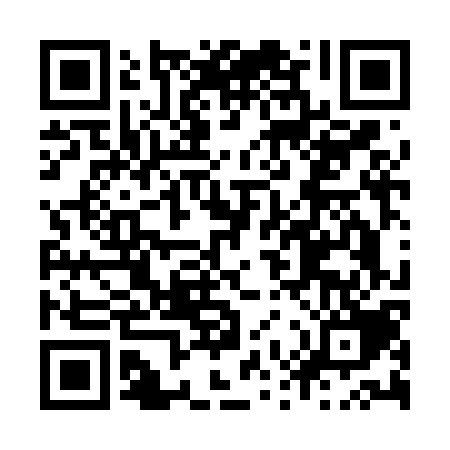 Ramadan times for Tocopilla, ChileMon 11 Mar 2024 - Wed 10 Apr 2024High Latitude Method: NonePrayer Calculation Method: Muslim World LeagueAsar Calculation Method: ShafiPrayer times provided by https://www.salahtimes.comDateDayFajrSuhurSunriseDhuhrAsrIftarMaghribIsha11Mon6:276:277:421:515:167:597:599:1012Tue6:276:277:421:505:167:587:589:0913Wed6:286:287:421:505:167:587:589:0814Thu6:286:287:431:505:157:577:579:0715Fri6:286:287:431:505:157:567:569:0616Sat6:296:297:431:495:157:557:559:0517Sun6:296:297:441:495:147:547:549:0418Mon6:306:307:441:495:147:537:539:0319Tue6:306:307:441:485:147:527:529:0220Wed6:306:307:451:485:137:517:519:0121Thu6:316:317:451:485:137:507:509:0022Fri6:316:317:451:475:127:497:498:5923Sat6:326:327:461:475:127:487:488:5824Sun6:326:327:461:475:117:477:478:5725Mon6:326:327:461:475:117:467:468:5626Tue6:336:337:471:465:107:457:458:5527Wed6:336:337:471:465:107:447:448:5428Thu6:336:337:471:465:097:447:448:5329Fri6:346:347:481:455:097:437:438:5230Sat6:346:347:481:455:087:427:428:5231Sun6:346:347:481:455:087:417:418:511Mon6:356:357:491:445:077:407:408:502Tue6:356:357:491:445:077:397:398:493Wed6:356:357:491:445:067:387:388:484Thu6:366:367:501:445:067:377:378:475Fri6:366:367:501:435:057:367:368:466Sat6:366:367:501:435:057:357:358:457Sun5:365:366:5112:434:046:346:347:448Mon5:375:376:5112:424:046:346:347:449Tue5:375:376:5112:424:036:336:337:4310Wed5:375:376:5212:424:036:326:327:42